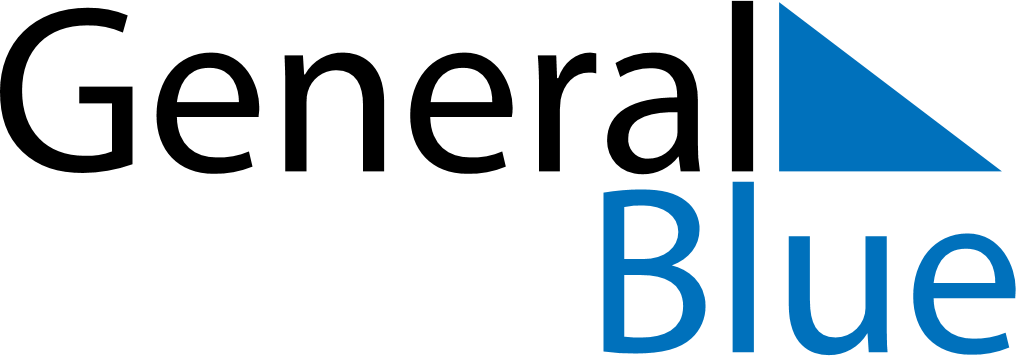 May 2024May 2024May 2024May 2024May 2024May 2024Cardenas, Rivas, NicaraguaCardenas, Rivas, NicaraguaCardenas, Rivas, NicaraguaCardenas, Rivas, NicaraguaCardenas, Rivas, NicaraguaCardenas, Rivas, NicaraguaSunday Monday Tuesday Wednesday Thursday Friday Saturday 1 2 3 4 Sunrise: 5:23 AM Sunset: 5:54 PM Daylight: 12 hours and 31 minutes. Sunrise: 5:22 AM Sunset: 5:55 PM Daylight: 12 hours and 32 minutes. Sunrise: 5:22 AM Sunset: 5:55 PM Daylight: 12 hours and 32 minutes. Sunrise: 5:22 AM Sunset: 5:55 PM Daylight: 12 hours and 33 minutes. 5 6 7 8 9 10 11 Sunrise: 5:21 AM Sunset: 5:55 PM Daylight: 12 hours and 33 minutes. Sunrise: 5:21 AM Sunset: 5:55 PM Daylight: 12 hours and 34 minutes. Sunrise: 5:21 AM Sunset: 5:55 PM Daylight: 12 hours and 34 minutes. Sunrise: 5:20 AM Sunset: 5:56 PM Daylight: 12 hours and 35 minutes. Sunrise: 5:20 AM Sunset: 5:56 PM Daylight: 12 hours and 35 minutes. Sunrise: 5:20 AM Sunset: 5:56 PM Daylight: 12 hours and 36 minutes. Sunrise: 5:20 AM Sunset: 5:56 PM Daylight: 12 hours and 36 minutes. 12 13 14 15 16 17 18 Sunrise: 5:19 AM Sunset: 5:56 PM Daylight: 12 hours and 37 minutes. Sunrise: 5:19 AM Sunset: 5:57 PM Daylight: 12 hours and 37 minutes. Sunrise: 5:19 AM Sunset: 5:57 PM Daylight: 12 hours and 37 minutes. Sunrise: 5:19 AM Sunset: 5:57 PM Daylight: 12 hours and 38 minutes. Sunrise: 5:19 AM Sunset: 5:57 PM Daylight: 12 hours and 38 minutes. Sunrise: 5:18 AM Sunset: 5:58 PM Daylight: 12 hours and 39 minutes. Sunrise: 5:18 AM Sunset: 5:58 PM Daylight: 12 hours and 39 minutes. 19 20 21 22 23 24 25 Sunrise: 5:18 AM Sunset: 5:58 PM Daylight: 12 hours and 39 minutes. Sunrise: 5:18 AM Sunset: 5:58 PM Daylight: 12 hours and 40 minutes. Sunrise: 5:18 AM Sunset: 5:59 PM Daylight: 12 hours and 40 minutes. Sunrise: 5:18 AM Sunset: 5:59 PM Daylight: 12 hours and 41 minutes. Sunrise: 5:18 AM Sunset: 5:59 PM Daylight: 12 hours and 41 minutes. Sunrise: 5:17 AM Sunset: 5:59 PM Daylight: 12 hours and 41 minutes. Sunrise: 5:17 AM Sunset: 6:00 PM Daylight: 12 hours and 42 minutes. 26 27 28 29 30 31 Sunrise: 5:17 AM Sunset: 6:00 PM Daylight: 12 hours and 42 minutes. Sunrise: 5:17 AM Sunset: 6:00 PM Daylight: 12 hours and 42 minutes. Sunrise: 5:17 AM Sunset: 6:00 PM Daylight: 12 hours and 43 minutes. Sunrise: 5:17 AM Sunset: 6:01 PM Daylight: 12 hours and 43 minutes. Sunrise: 5:17 AM Sunset: 6:01 PM Daylight: 12 hours and 43 minutes. Sunrise: 5:17 AM Sunset: 6:01 PM Daylight: 12 hours and 43 minutes. 